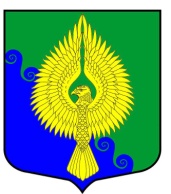 Внутригородское муниципальное образованиеСанкт-Петербургамуниципальный округ  ЮНТОЛОВОМуниципальный Совет(МС МО МО Юнтолово)6-го созываРЕШЕНИЕ« 25 » ноября 2021 года	 			               					№ 31 Об одобрении проекта Прогнозного плана приватизации муниципального имущества, находящегося в собственности муниципального образования муниципальный округ Юнтолово, на 2022 годВ соответствии с п.4.8. Положения о приватизации муниципального имущества внутригородского муниципального образования Санкт-Петербурга муниципальный округ Юнтолово, утвержденным решением Муниципального Совета от 26.11.2020 № 02-03/25, заслушав Главу Местной Администрации Ковба Е.Н.,Муниципальный Совет решил:Одобрить проект Прогнозного плана приватизации муниципального имущества, находящегося  в собственности  муниципального образования муниципальный округ Юнтолово, на 2022 год. Настоящее решение вступает в силу с момента принятия. Контроль за исполнением настоящего решения возложить на Главу муниципального образования.Глава муниципального образования,исполняющий полномочияпредседателя Муниципального Совета							С.К.Гревцева